MFM2PI – Unit 3: Linear Systems – Diagnostic		                        		      	        Name: ______________Diagnostic: Linear SystemsSolve the following problem using any (or none!) of the mathematical tools provided!  Good luck!Mr. Smith wants to take his wife on a hot-air balloon ride for their anniversary.  He checks with some local hot-air balloon companies and this is what they told him:Sky-Ride said that it would cost a flat fee of $100 for the balloon and an additional $50 for every hour the balloon is in the airAir-Date said that it would cost a flat fee of $200 for the balloon and an additional $25 for every hour the balloon is in the airAt how many hours will both balloon rides cost the same?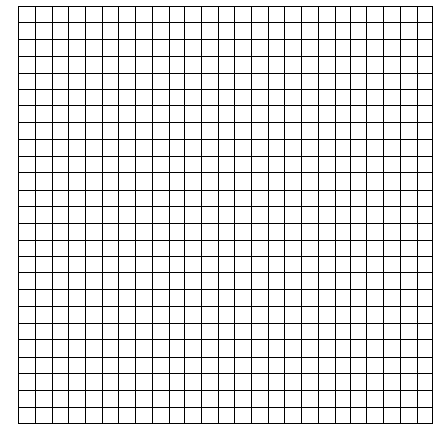 xyxy